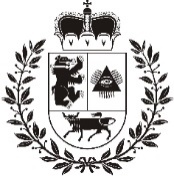 ŠIAULIŲ MIESTO SAVIVALDYBĖS MERASPOTVARKISDĖL KVARTALO, ESANČIO TARP SAULĖTEKIO G., MIESTO RIBOS IR VIJOLĖS UPELIO, ŽALIŪKIŲ KAIME, DETALIOJO PLANO RENGIMO2023 m. ............................... d. Nr. ........ ŠiauliaiVadovaudamasis Lietuvos Respublikos teritorijų planavimo įstatymo 24 straipsnio 5 dalimi ir 28 straipsnio 1 dalimi, Pasiūlymų teikimo dėl teritorijų planavimo proceso inicijavimo tvarkos aprašo, patvirtinto Lietuvos Respublikos Vyriausybės 2013 m. gruodžio 18 d. nutarimu Nr. 1265 „Dėl Pasiūlymų teikimo dėl teritorijų planavimo proceso inicijavimo tvarkos aprašo patvirtinimo“, 2 punktu ir atsižvelgdamas į prašymą, registruotą Šiaulių miesto savivaldybės administracijoje 2023-05-19 (registracijos Nr. G-3862):1. N u s p r e n d ž i u pradėti kvartalo, esančio tarp Saulėtekio g., miesto ribos ir Vijolės upelio, Žaliūkių kaime, detaliojo plano rengimo procedūrą teritorijų planavimo proceso inicijavimo pagrindu.	   2. N u s t a t a u šiuos planavimo tikslus:	   2.1. žemės sklypų naudojimo paskirties keitimas;	   2.2. žemės sklypų padalijimas;	   2.3. žemės sklypų tvarkymo ir naudojimo reglamentų nustatymas vadovaujantis galiojančių teisės aktų reikalavimais ir Šiaulių rajono bendrojo plano sprendiniais.	3. Į p a r e i g o j u Šiaulių miesto savivaldybės administracijos Architektūros, urbanistikos ir paveldosaugos skyrių parengti Teritorijų planavimo proceso inicijavimo sutarties projektą.	Šis potvarkis ne vėliau kaip per vieną mėnesį nuo jo įteikimo dienos gali būti skundžiamas paduodant skundą Lietuvos administracinių ginčų komisijos Šiaulių apygardos skyriui adresu: Dvaro g. 81, Šiauliai, arba Regionų apygardos administraciniam teismui bet kuriuose šio teismo rūmuose.Savivaldybės meras 		Artūras Visockas